Algebra 2,Unit 8: Exponent Properties									#20Day 20: Exploring Zero and Negative ExponentsComplete the table below.Examples:1.   				2.    			3.  				4.  Practice: Negative and Zero Exponent Properties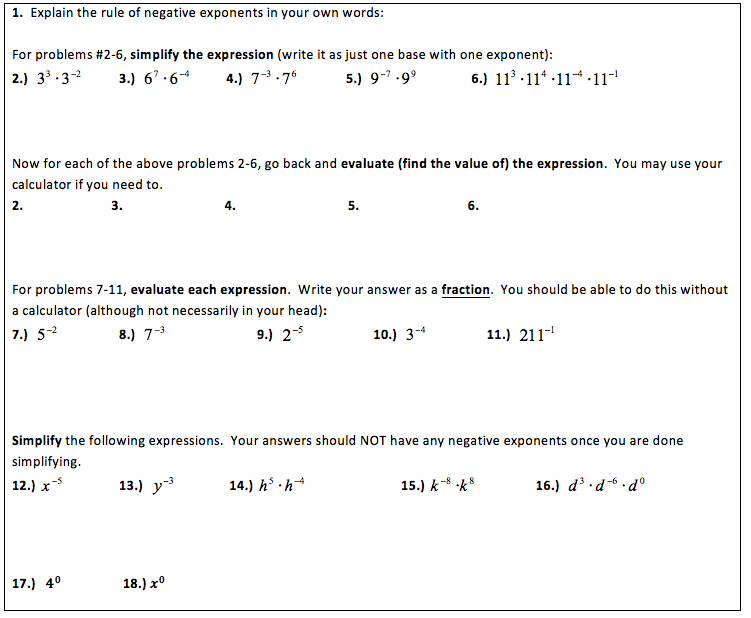 MORE Exponent Examples and PracticeCombining Positive PropertiesExample 1: 							Example 2:Combining Negative PropertiesExample 1:							Example 2:You Try:1.    (3x4y5)(2x3)2						2.    Review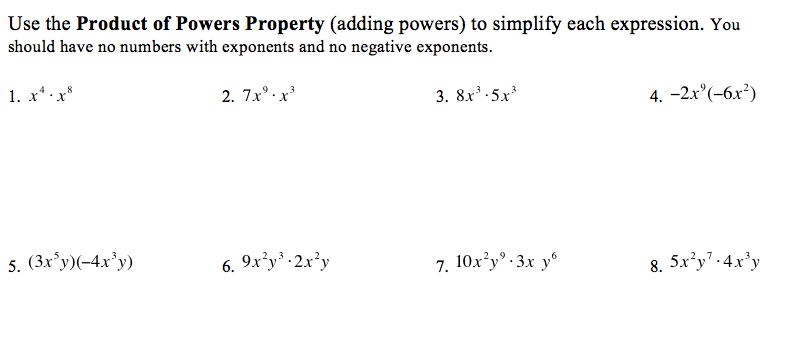 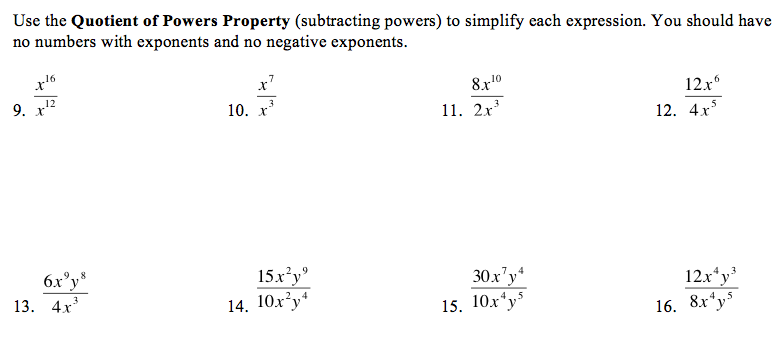 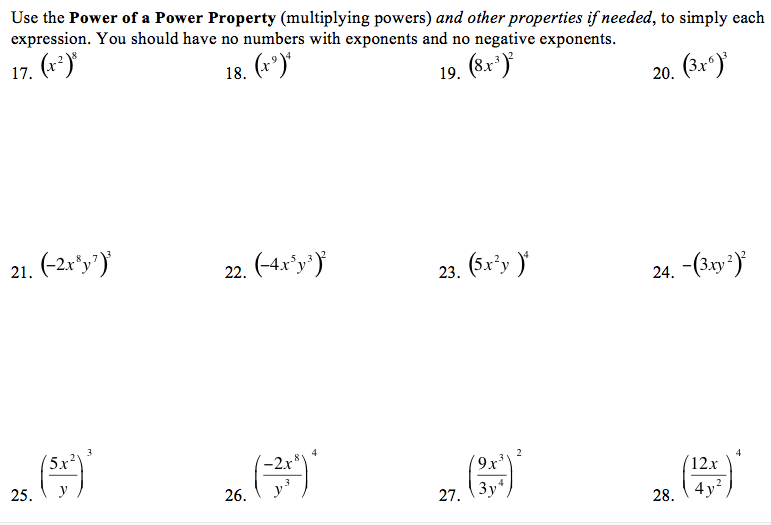 ExpressionValue (written as a whole number or fraction)24232221202-12-22-32-4Zero Exponents:                                                x0 = Negative Exponents:                                                x-a = 